International scientific conferenceTruth and CompassionCelje, SloveniaNovember 5th–7th 2015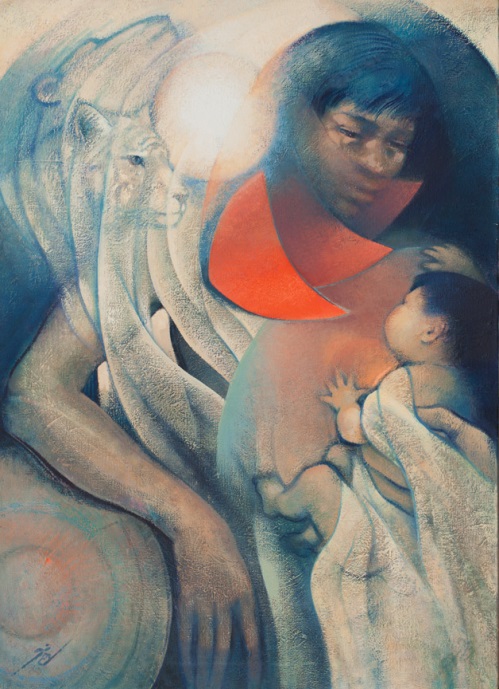 Author: Jaimie CahlilTitle: Warrior of Truth and CompassionProgramThursday, November 5thArrival and accommodation of participants at Dom sv. Jožefa (Home St. Joseph, Spiritual Educational Center), Plečnikova 29, SI-3000 Celje, Slovenia15.00-15.10 Welcome speech of the president of the organizing committee, Associate Professor Bojan Žalec1(Chairperson: Robert Petkovšek )Lectures15.15-15.45 Bojan Žalec (Slovenia): Either (Violent) Hypocrisy and (Self-)Deception, or Permissive Passivity: Is There a Third Way Possible? 15.45-16.00 Mark Kleyman (Russia): Am I Charlie? Religion, Truth and Tolerance in Multicultural Urban Neighborhoods. (Video)16.00-16.15 Tomaž Erzar (Slovenia): If We Are to Accept Pain, We'll Have to Cultivate Compassion16.15-16.30 Mik Šetina (Slovenia): Compassion for Enemies as Necessity for Comprehension of Truth16.30-17.00 Discussion 17.00-17.15 Break2(Chairperson: Branko Klun)17.15-17.30 Vojko Strahovnik (Slovenia): Historical Truth and Integrity​17.30-17.45 (Slovenia): Jože Dežman (Slovenia): Living in a Lie17.45-18.00 Gábor Kovács (Hungary): ’It is Possible to Attain Truth through a Way Paved by Lies’ – The Historical Trajectory of Communism from Compassion and Truth-seeking to the Totalitarian Terror18.00-18.30 Discussion18.30 Meeting of participants 19.00 DinnerFriday, November 6th7.30 Mass in the Chapel 8.00-9.00 Breakfast1(Chairperson: Tomaž Erzar)Lectures 9.30-9.45 Béla Mester (Hungary): Compassion with Other’s Pride – Addition for the Politics of Recognition9.45-10.00 Robert Petkovšek (Slovenia): Demonic Violence, Lie and Truth10.00-10.15 Stanislav Slatinek (Slovenia): Misuse of Truth in the Marriage and Its Fatal Consequences10.15-10.45 Discussion  10.45-11.00 Break2(Chairperson: Bojan Žalec)Lectures11.00-11.15 Mateja Pevec Rozman (Slovenia): Truth and Compassion on the Horizon of Interpersonal Relationship and Personal Responsibility11.15-11.30 Simon Malmenvall (Slovenia): Georges Florovsky and Russian Intellectual History: Rejection of Orthodoxy as a Way towards the Bolshevik Revolution?11.30-11.45 Anton Jamnik (Slovenia): Truth and Compassion - Human Dignity, the Ethical Norm Should be Respected by All Persons 11.45-12.15 Discussion13.00-14.30 Lunch3(Chairperson: Mateja Pevec Rozman)Lectures15.00-15.15 Roman Globokar (Slovenia): Truth and Compassion when Breaking Life’s Decision15.15-15.30 Stanko Gerjolj (Slovenia): »He descended into hell«: Pedagogical and Psychological Dimension of Truth and Compassion15.30-15.45 Marcin Godawa (Poland): Christian-Spiritual Way Out of Anthropological Compassion Trap15.45-16.15  Discussion16.15-18.00 Visit of city Celje19.00 DinnerSaturday, November 7th7.30 Mass in the Chapel 8.00-9.00 Breakfast1(Chairperson: Stanko Gerjolj)Lectures9.30-9.45 Neja Samar Brenčič (Slovenia): Social Exclusion and Suicide in the Elderly Population9.45-10.00 Branko Klun (Slovenia): Love and Truthfulness in Marion’s The Erotic Phenomenon10.00-10.15 Tadej Strehovec (Slovenia): The Truth, Guilt and Belief in the Context of Secularization10.15-10.45 Discussion10.45-11.00 A concluding word of the president of the organizing committee Associate Professor Bojan Žalec12.00-14.00 Lunch14.00 Departure of participants